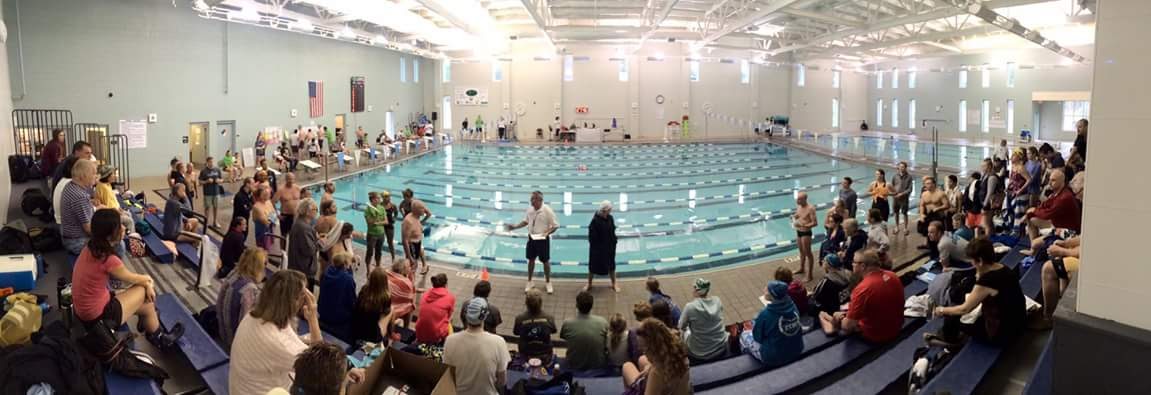 Coastal Masters Fun-vitationalDate:           	        	Saturday October 30, 2021Sanctioned:            	North Carolina LMSC for USMS, IncUSMS Sanction #:   	TBALocation:                 	UNWC Natatorium                                 	690 Hamilton Dr, Wilmington, NC 28403Meet Directors:       	Kristen Jeno - kbs1011@gmail.com, (252) 412-5453		Alicia Uhl - auhl@ec.rr.com, (910) 547-7575		Celia Wolff - ikeepswimming@gmail.com, 910-723-7665Meet Referee:            Bill Luse - wclswim@ec.rr.com.  (910) 376-1575Course:                    	8 lane, 25 yard indoor heated pool will be in use. All 8 lanes will be used for competition.  The Colorado System 6 will be used along with stopwatch timing with two watches per lane. The length of the competition course without a bulkhead is in compliance and on file with USMS in accordance with USMS articles 105.1.7 and 106.2.1.  You can expect pool temperatures to be between 80-82 degrees.  Schedule:           	Warm-up begins at 9:00am. You will have access to all 8 lanes for warm-up and scheduled meet breaks.  Meet starts at 10:00am. No swimming equipment (paddles, kickboard, etc.) will be allowed during warm-up. Swimmers not swimming the 500 can expect to warm-up around 10:45am at the conclusion of the 500.  Cool down lanes will be available in the diving well right next to the competition pool.  This will also be available for warm-up as well. Scheduled Meet Breaks: 25 minute additional warm up following the final heat of the 500y5 minute break after the 100y Back5 minute break after the 200y Back10 minute break after the 50y Back10 minute break after the 25y Free5 minute break after the 100y Medley Relay10 minute break after the 100y Free RelayRules:                      	USMS rules will govern this meet. A current USMS card is required.  Swimmers must be registered with USMS for 2021.  One day USMS registration will be available.  When warming up, you must enter the pool feet first except in sprint lanes. No paddles or kickboards are allowed. NO DIVING will be allowed during ANY breaks.  One-event registration is strictly for insurance coverage for the event.  One-event participants are not eligible for Event Rankings, Top 10, USMS records, or other honors (either individual or relay) achieved in that event. Per Article 301.3.1 of the USMS Rule Book.Additional Information: The times recorded from the 25’s are not eligible for USMS records. Entries: Online entries only by 11:59pm EST Tuesday October 26th, 2020. No paper entries will be accepted, and no deck entries will be accepted at the meet. Fees:           		$35.00 flat fee which includes a FREE USMS cap and sticker. No extra charge for relays.  There will be no refunds unless the meet is cancelled, in which case $20.00 of the fee paid will be retained and $15.00 will be refunded. If inclement weather occurs, the meet staff will determine by 2:00 pm Friday March 13, if the pool will or will not open the following morning. If it opens, the meet will be held.  Seeding: 	All events will be seeded by time from slow to fast. The 500 will be capped at 56 swimmer and will include a positive check-in which will close at 9:30 am.  Scoring:                   	Points will be awarded as follows: Individuals: 9-7-6-5-4-3-2-1Relays: 22-18-16-14-12-10-8-6-4-2All team awards must be picked up from Clerk of Course the day of the meet.   No awards will be mailed.Limit and Order of Events: Limit is 6 individual events and 2 relay events.    			
W	M	Event	Seed Time
1	1	500y Free25 Minute Warm up	
2	2	200y IM	
3	3	50y Breast	
4	4	100y Fly	
5	5	50y Free6	6          100y Back5 Minute Break	
7	7	100 Breast	
8	8	200y Free	
9	9	100y IM10	10	200y Back	5 Minute Break11	11	50y Fly	
12	12	100y Free13	13	200y Breast
14	14	50y Back10 Minute Break	
15	15	25y Breast	
16	16	25y Fly	
17	17	25y Back	
18	18	25y Free	
	10 Minute Break19	19	100 Medley Relay 5 Minute Break20	20	100 Free Relay	10 Minute Break21	21	Floaty Relay			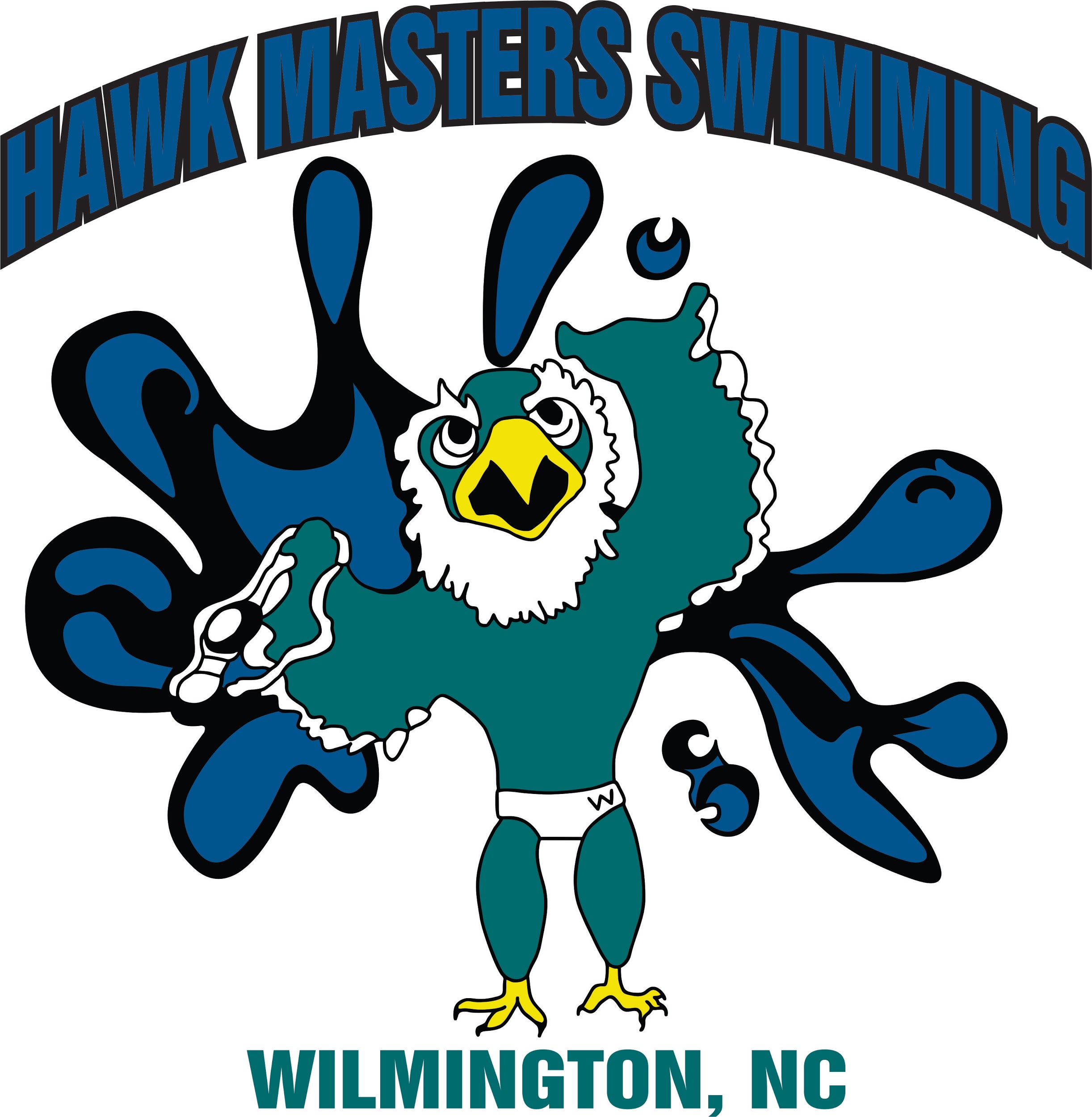 